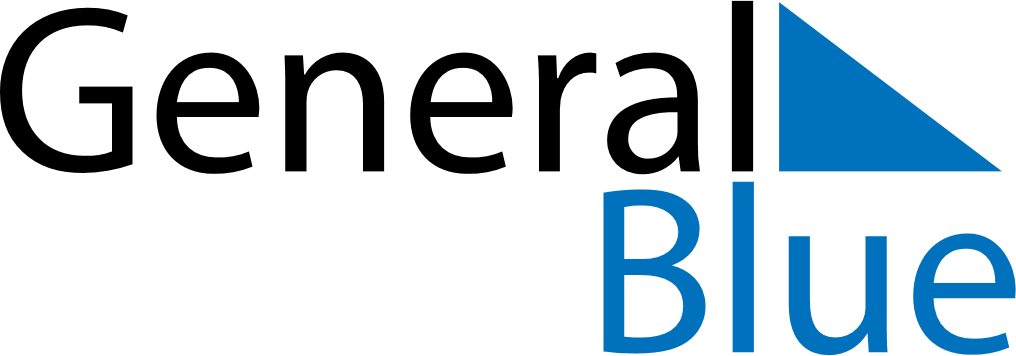 February 2018February 2018February 2018February 2018VietnamVietnamVietnamSundayMondayTuesdayWednesdayThursdayFridayFridaySaturday1223Communist Party of Viet Nam Foundation Anniversary456789910Kitchen guardians1112131415161617Vietnamese New Year HolidaysVietnamese New YearVietnamese New Year1819202122232324Victory of Ngọc Hồi-Đống Đa25262728